Fremdsprachenkenntnisse  keine	  Französisch	  Italienisch	  Englisch	        	______________________________Zahlung des MitgliedsbeitragesDer Mitgliedsbeitrag beträgt zur Zeit jährlich 24,- Euro. Er wird am Jahresbeginn in einer Summe von Ihrem Konto abgebucht. Für das Jahr des Beitritts ist ein voller Jahresbeitrag fällig, unabhängig vom Beitrittsdatum. Für den Einzug ist das untenstehende SEPA-Lastschriftmandat zwingend erforderlich!HinweiseDie Mitgliedschaft kann jeweils zum Jahresende gekündigt werden, wobei das Kündigungsschreiben der Sektion spätestens am 30. September vorliegen muss. Ihre persönlichen Daten werden von uns nur für die Mitgliederverwaltung elektronisch gespeichert und nicht an Dritte weitergegeben.


SEPA-Lastschriftmandat mit späterer Mitteilung der MandatsreferenzGläubiger-Identifikationsnummer: DE76 38Z 00000071157	Mandatsreferenz:  Wird gesondert mitgeteiltIch ermächtige die JEPTT Sektion Regensburg (Adresse s. unten), den Mitgliedsbeitrag bei Fälligkeit von meinem Konto mittels Lastschrift einzuziehen. Zugleich weise ich mein Kreditinstitut an, die von der JEPTT Sektion Regensburg auf mein Konto gezogene Lastschrift einzulösen.
Hinweis: Ich kann innerhalb von acht Wochen, beginnend mit dem Belastungsdatum, die Erstattung des belasteten Betrages verlangen. Es gelten dabei die mit meinem Kreditinstitut vereinbarten Bedingungen.

IBAN		BICDE     	       |____|_ __|____|____|  |_ __|____|____|____|  |____|____|____|____|  |____|____|____|____|  |____|____|____|____|  |____|____|	|____|____|____|____|____|____|____|____|  |____|____|____|			
Ort, Datum		Unterschrift des KontoinhabersBeitrittserklärung
Zutreffendes bitte ankreuzen oder deutlich lesbar ausfüllen!      Weiter/zurück, jeweils mit „Shift/TAB“.

Hiermit erkläre ich meinen Beitritt zur Sektion Regensburg der Jumelages Européens PTT e.V., Verband für Partnerschaften des europäischen Post- und Telekompersonals (JEPTT) 

zum 01.       2022Persönliche DatenBeitrittserklärung
Zutreffendes bitte ankreuzen oder deutlich lesbar ausfüllen!      Weiter/zurück, jeweils mit „Shift/TAB“.

Hiermit erkläre ich meinen Beitritt zur Sektion Regensburg der Jumelages Européens PTT e.V., Verband für Partnerschaften des europäischen Post- und Telekompersonals (JEPTT) 

zum 01.       2022Persönliche DatenBeitrittserklärung
Zutreffendes bitte ankreuzen oder deutlich lesbar ausfüllen!      Weiter/zurück, jeweils mit „Shift/TAB“.

Hiermit erkläre ich meinen Beitritt zur Sektion Regensburg der Jumelages Européens PTT e.V., Verband für Partnerschaften des europäischen Post- und Telekompersonals (JEPTT) 

zum 01.       2022Persönliche Daten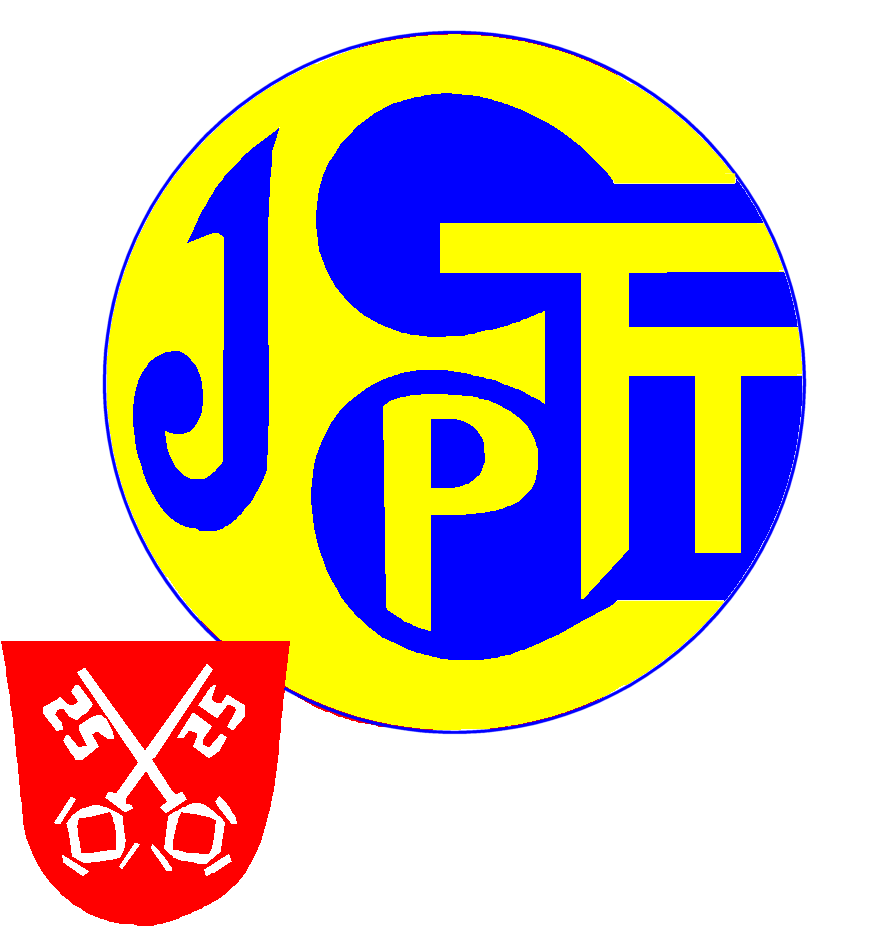 FamiliennameVornameGeburtsdatumGeburtsdatumStraße HausnummerBeruf Beruf Beruf Postleitzahl WohnortFirma Firma Firma Telefon privat: Rufnummer, FaxTelefon dienstl.: Rufnummer, FaxTelefon dienstl.: Rufnummer, FaxTelefon dienstl.: Rufnummer, FaxE-Mail privatE-Mail dienstlichE-Mail dienstlichE-Mail dienstlichOrt, DatumUnterschrift des MitgliedsName des KontoinhabersStraße, Haus-Nr.PLZOrtName des KreditinstitutsBitte per Fax oder im frankierten Briefumschlag senden an: Jumelages Européens PTT
- Sektion Regensburg -
c/o Familie Kiener
Kolpingstraße 1a
93173 WenzenbachFax   +49 3212 1025977 Interne Vermerke 
Geworben von _________________
Eintrittsdatum _________________	 O	 A
1  In Mitgliederdatei aufnehmen _______	 aktiv 
2  Begrüßungsschreiben	 Ruhestand
3  Beitragseinzug
4  Zur Ablage